NAVEAU J, JARDIN F, MARE E, Les stèles présumées de l'Age du Fer en pays diablinteIOGNA-PRAT D, La femme dans la perspective pénitentielle des ermites du Bas-Maine (fin XIè début XIIè siècle)PICHOT D, Curés du Bas-Maine au XIIIè siècleHENRIOT Y, Le couvent Notre-Dame de Grâce de Montaigu des religieuses bénédictines en LassayMAYNARD (de) D, GUEGUEN A, SALBERT J, La construction du paysage autour d'un château : notes sur Launay-VilliersSAINT DENIS de G, Un lavallois au service de la télégraphie de 1798 à 1851: Jacques Lair RUBLON J.-Y, Orgues et organistes en Mayenne (deuxième partie: XIXè siècle)LEONARD J, Développement et originalité de l'alcoolisme armoricain au XIXè siècleCRENN B, 1855-1971 : La longue vie des bateaux-lavoirs lavallois FIQUET M-L, Prosper Mortou ou la création musicale dans une ville de province à la fin du XIXe siècleMAYNARD (de) D, La tombe de Clémence Boitard, femme du peintre Henri RousseauLE PETIT (Y), Glané dans les Archives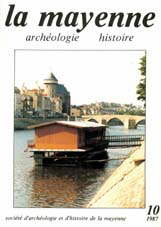 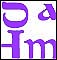 Tome n° 10(année1987) 